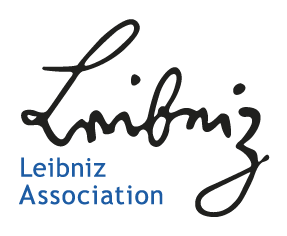 ProposalLeibniz ScienceCampusTitle[Acronym]Leading Leibniz InstituteLeibniz InstituteInstitutional cooperation partnersParticipating University/UniversitiesParticipating University AParticipating University B…Participating Leibniz Institute(s)Leibniz Institute ALeibniz Institute B…Additional participating External PartnersPartner APartner B…Designated SpeakerNameCoordinatorNameNew applications should not exceed a total length of 10 pages (excluding bibliography). Continuation applications should not exceed a total length of 12 pages (excluding bibliography). Administrative information and the financial plan are to be submitted separately via the electronic application system (e-system). Click here for the e-system.Please note that the referees will assess the individual sections A to D. Therefore, please retain the structure given below as this will facilitate the smooth processing of your application and increase transparency.Please address the following aspects:The implementation of the work programme and the milestones achievedStrategic further development of the work programme and the planned objectivesEstablishment of collaboration structures and the added academic and strategic value thereby achievedProspects for the continuation following completion of a second funding phaseNote: Please complete the tables in the appendix to section A at the end of this document to detail results thus far.The results thus far in the form of academic publications, theses/dissertations, third-party funding acquired, academic conferences, public relations and knowledge-transfer measures, patents, and other forms where appropriateNote: The report by the scientific advisory board on the first funding phase is uploaded directly to the system. An appropriate template will be provided.Assessment of the Leibniz ScienceCampus’ scientific advisory board[Text Arial 11 Pt]Please address the following aspects:Project summary and introduction to the academic fieldInnovative character of the project/ subject field in relation to the state of the artFor high-risk research: special added value in the case of successWork programme with milestones and work packagesThe research project's relevance in terms of its contribution to solving current academic and social, ecological or economic problemsTrack record of the participating researchers in their respective fieldInvolvement of partners and disciplines relevant to the project's success The participating partners' previous collaborationNote: The CVs of the designated members of the directorate, and of other project leaders if required, are uploaded directly to the system. An appropriate template will be provided.[Text Arial 11 Pt]Please address the following aspects:Synergies and academic added value resulting from the networkImportance of the subject to the scientific environmentConditions at the scientific environment (e.g. existing facilities)Measures for further developing the partnership with the universityThe governance structures of the Leibniz ScienceCampus being applied for Measures for further internationalisationThe strategic importance of the project to the Leibniz AssociationDetails concerning HR development and recruitment in consideration of the Leibniz Association career guidelines, the Leibniz equality standards and the Leibniz recruitment standards  Communication concept (measures and target groups) Any necessary measures for intellectual property protection and knowledge transfer[Text Arial 11 Pt]Please use this section to explain the concept underlying your finance plan and any of its features.Funds can also be used in a preparatory phase to further develop common (interdisciplinary) research topics/questions/fields and the Campus´ research agenda.Therefore, a part of the funds can be requested as seed money (a defined volume of the application budget dedicated to support novel concepts within the LSC). Any use of seed money will have to be presented within the interim and final reports.Note: The finance plan is submitted directly via the e-system.[Text Arial 11 Pt]1. PublicationsPlease provide the key publications that arose from the Leibniz ScienceCampus exclusively. Explanations, additional information if necessary: [Text Arial 11 Pt]2. Theses/dissertations/degrees Please indicate here all theses/dissertations that have been completed as part of the Leibniz ScienceCampus. Please limit the list to those that are directly related to the project. Explanations, additional information if necessary:[Text Arial 11 Pt]3. External funding receivedPlease provide information about additional third-party funding acquired that are used for the implementation of the Leibniz ScienceCampus´ research agenda. Explanations, additional information if necessary:[Text Arial 11 Pt]4. Scientific eventsPlease provide information about scientific events (conferences, workshops, summer schools …) of the Leibniz ScienceCampus and assess the success (e. g. measured by the number of participants in relation to your expectations) and the impact of the event related to the scientific environment and beyond. Explanations, additional information if necessary:[Text Arial 11 Pt]5. Transfer of knowledge and technologyPlease provide information about the activity of the Leibniz ScienceCampus in the field of transfer of knowledge and technology. Please add further types of activities if necessary. Explanations, additional information if necessary:[Text Arial 11 Pt]A) Assessment of the first funding phase only for continuation applicationsB) Quality of the project and track record of the partners C) Structural and strategic efficacyD) Financial planningBibliography(References do not count towards the page limit.)Appendix to section A - Assessment of the first funding phase(Appendix does not count towards the page limit.)Publications (authors, title, place)Type of publication (article, contribution to anthology, monography, etc.)Open Access Publication (yes/no)Explanatory comments to the cooperationTypeNumber during the reporting periodCommentMaster’s degree (Diploma, M.A., state examination)overall: of which supervised by scientists of a Leibniz institute:Doctorateoverall: of which supervised by scientists of a Leibniz institute:State doctorateoverall: of which supervised by scientists of a Leibniz institute:Funding agency (e.g. BMBF, DFG, ERC, etc.)Project title & project leaderAmount of third-party fundsFunding periodType (conference/ meeting, workshop, etc.)TitleSuccessAssessment of the impactType of activityNumberCommentEvents for the interested public Press releasesJournalistic articles about the project in newspapers/magazines/online platformsSpin-offPatent registration…